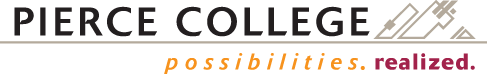 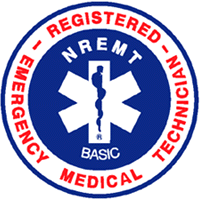 Pierce College EMT Refresher/Transition Course State of Washington Endorsed
NREMT ApprovedFebruary 12-16, 2018Important!  Please read below.The last day to register for the Winter 2018 refresher is Jan 16, 2018.  On Jan 16th, the class will be closed.  The minimum number of students for this class will be ten.  If we do not have ten students for this class, the refresher will be cancelled.  Course Description Pierce College offers two options to meet NREMT Refresher RequirementsEMT 221 is a 3 credit course which includes lecture and Psychomotor/Practical Skills Monday - Wednesday 0730-1730 and Thursday 0730-1830. EMT 221 is an interactive hybrid class that requires our students to complete some online training prior to attending class.  As of Fall 2016, the cost of this course was approximately $335.00, however this cost is subject to change.EMT 222 is a 1 credit course which is comprised of Psychomotor/Practical Skills for those students who have completed OTEP (classroom/lecture portion) however, need to complete the practical skills.  This class will be taught on Thursday 0730-1830.  As of Fall 2016, the cost of this course was approximately $111.00, however this cost is subject to change.How to apply for courseSend the following items to: EMS@pierce.ctc.edu Copy of Driver’s license, American Heart Association BLS Healthcare Provider CPR card, copy of your current or past EMT credentials, completed and signed District Registration form indicating if you will be taking EMT 221 for 3 credits or EMT 222 for 1 credit.Staff will contact you with direction on obtaining your access code for the online class room after registration has been processed.  Cost for the online classroom access will cost $120.00 which is a separate cost from tuition.   Contact: EMS@pierce.ctc.edu
Phone: (253) 964-6556Fax: 253-964-6550Location: Pierce College Fort Steilacoom9401 Farwest Dr. SWCascade Bldg, RM C112/C114Lakewood, WA 98498